Electrical Engineering DepartmentEE 207 Signals and Systems Second Semester (112)Exam IISaturday, 21 April 20127:00 pm – 9:00 pm     Name:          ID:  Section:Instructors:    Dr. Azzedine Zerguine  		 (Section 1)Dr. Mohamed Deriche 		 (Section 2)Dr. Adil Balghonaim		    (Sections 3 & 5)Dr. Wajih Abu-Al-Saud 		 (Section 4)Good luck!Problem 1: [30 points]A signal   has complex exponential Fourier series expansion a)	Sketch magnitude and phase line spectra of   showing all important values on the sketchs.	             Magnitude Spectrum					    Phase Spectrumb)	find the average power P of the signal  .	c)	Find the trigonometric Fourier series coeficients  A0,	  A1,  B2,  and B3	d)	Sketch the magnitude line spectrum of the siganl  showing all important values on the sketchs.Magnitude SpectrumProblem 2: [35 points]a)	The signal  has a Fourier transform	Find the Fourier tranform of theb)	The signal  has a Fourier transform   given by	The signal  is related to  by the relation	. Find  the total energy	 of the signal .	Since  , the F.T. of   can be written as 	So,	Total Energy of  is Problem 3: [35 points]a)	A simple circuit used as a filter is shown belowDetermine the frequency response of the system above, , assuming  R/L = 3,Plot the magnitude and phase of  over the frequency range –16 to 16 rad.       Magnitude						             PhaseExplain what type of filters the circuit represents? Why?The filter is a lowpass filter (LPF) because it passes low frequencies around 0 rad/s un-attenuated and stops high frequencies.Determine the exact value of the 3-dB (half-power) cut-off frequency.		So, the 3-dB cutoff frequency (Bandwidth of the LPF) is    b)	A linear time-invariant (LTI) system has the following impulse responseFind the systems transfer function Without using convolution, find the output of the system  if input to the system is  Without using convolution, find the output of the system  if input to the system is Write the answer in the simplest form.King Fahd University  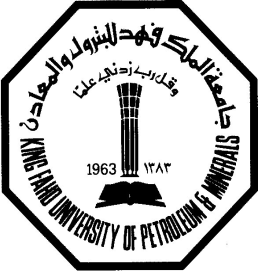 of Petroleum & MineralsProblemScoreOut of130235335Total100k-2-1012